Układanie kolorowych patyczków, to świetna zabawa wymagająca od dziecka skupienia uwagi, obserwacji i odpowiedniego manipulowania kolorowymi patyczkami, dziecko zwraca uwagę na sposób ułożenia patyczka, kolory, ilość oraz dokładną lokalizację przestrzenną.Potrzebne będą kredki albo kolorowe patyczki, układaj wg wzoru…                                                                                2.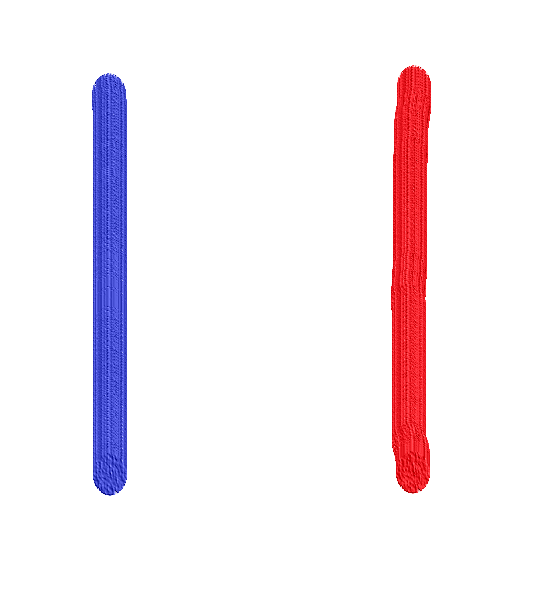 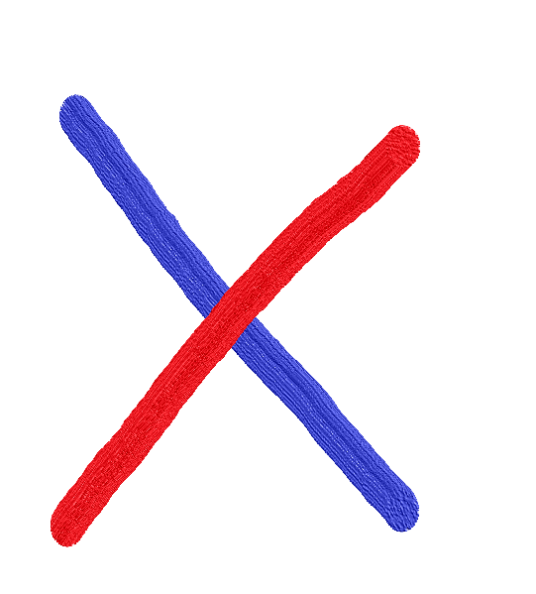 3                                                                                           4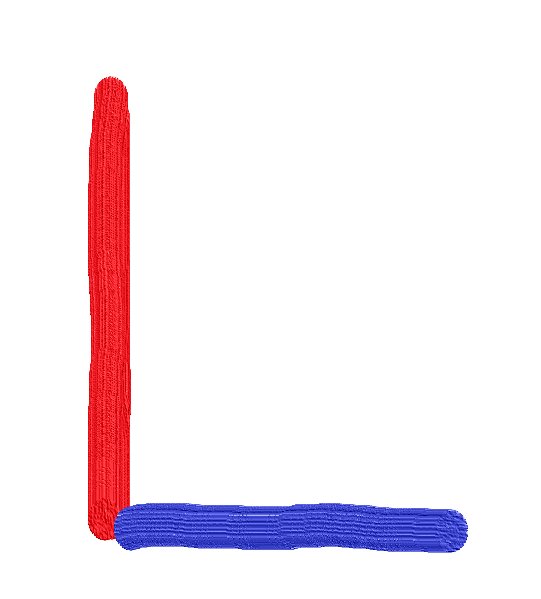 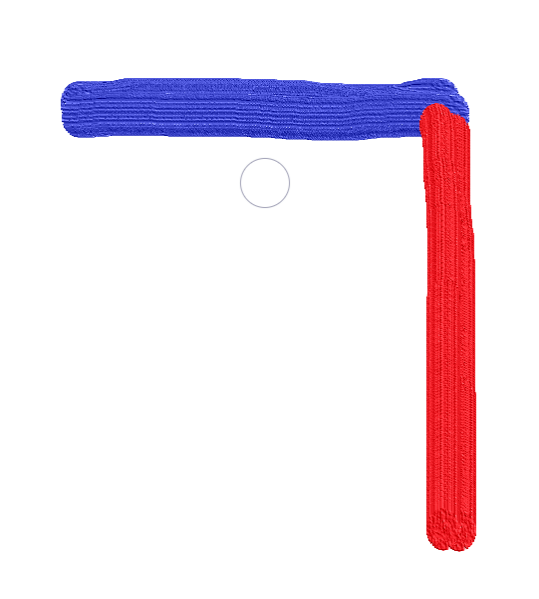 5                                                                                                        6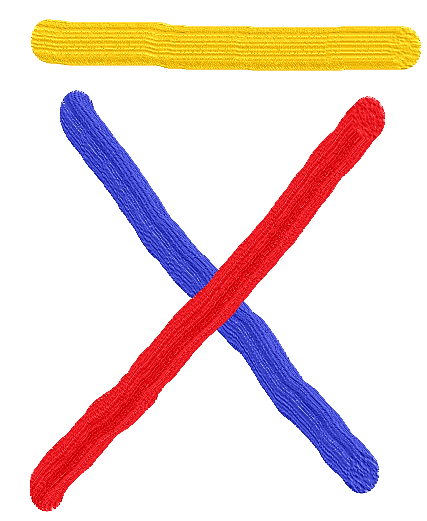 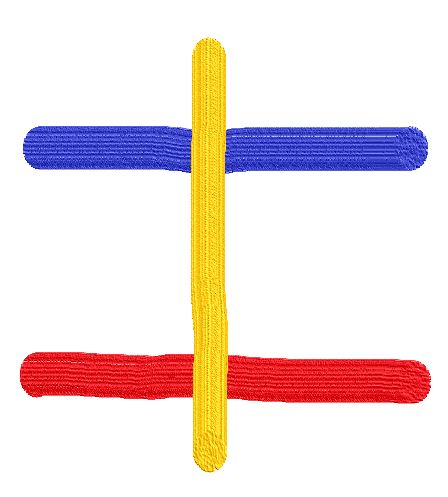 7                                                                                                                   8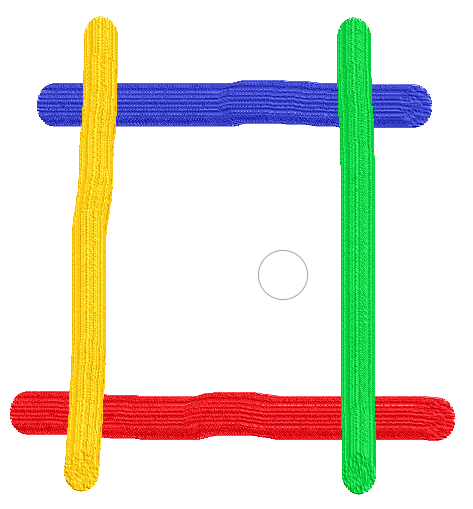 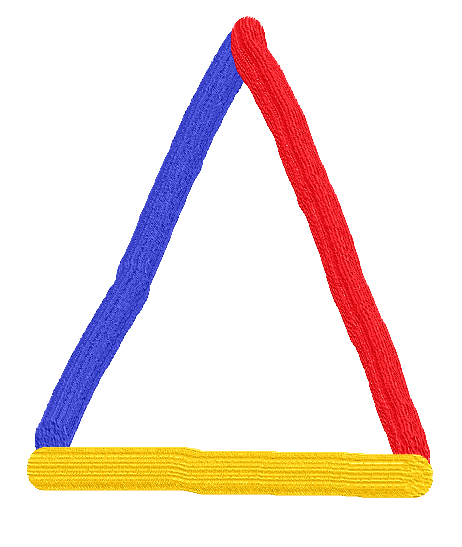 9                                                                                                          10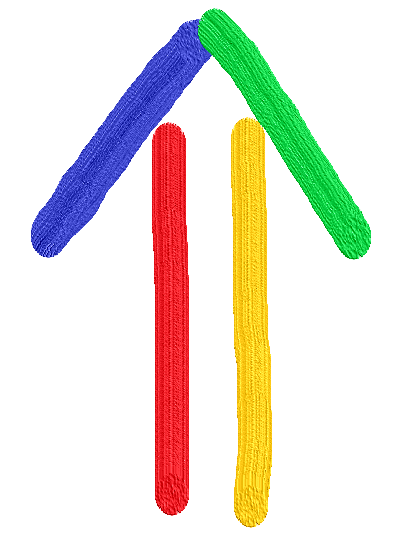 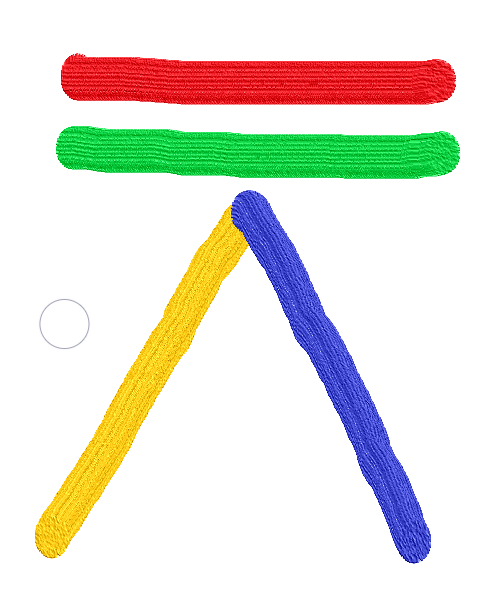 11                                                                                                                  12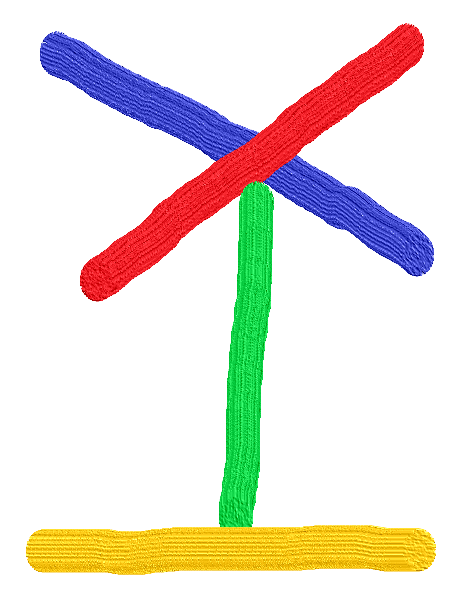 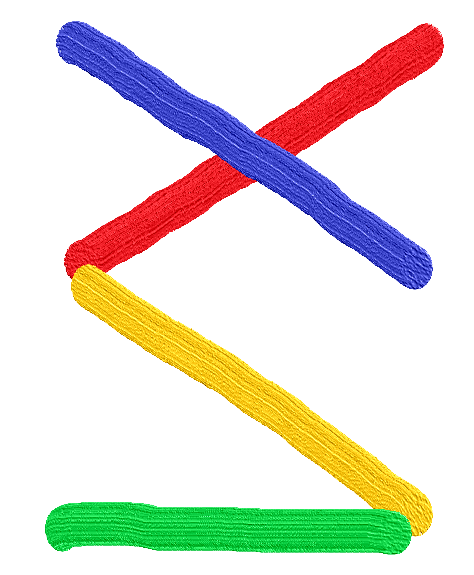 Oczywiście są to tylko propozycje, możecie Państwo dowolnie układać patyczki z dziećmi, tworzyć do nich  różne historyjki. Życzę miłej zabawy. Pozdrawiam wychowawca p. Beata